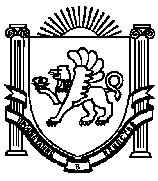 АДМИНИСТРАЦИЯ  ИЗОБИЛЬНЕНСКОГО  СЕЛЬСКОГО ПОСЕЛЕНИЯНИЖНЕГОРСКОГО  РАЙОНАРЕСПУБЛИКИ  КРЫМПОСТАНОВЛЕНИЕ05.06.2019  г.                                  с.Изобильное                                     №  49О внесении изменения в ПостановлениеАдминистрации № 29 от 08.07.2015 г.«Об утверждении положения о порядкевыдачи «Разрешения» и «Ордера» напроведение земляных работна территории муниципального образованияИзобильненское сельское поселение       Руководствуясь Распоряжением Совета министров Республики Крым от 30.09.2017 № 1217-р ( с изменениями и дополнениями), Поручением Президента РФ от 05.12.2016 № Пр-2347ГС и связи приведением нормативного правового акта в соответствии действующих законодательств администрация Изобильненского сельского поселения                ПОСТАНОВЛЯЕТ:       1.Внести изменения в  Постановление Администрации № 29 от 08.07.2015 г.«Об утверждении положения о порядоке выдачи «Разрешения» и «Ордера» на проведение земляных работ на территории муниципального образования Изобильненское сельское поселение:1.1. подпункт 3.5. пункта 3 Порядка изложить в новой редакции:                                                             «3.5. Срок предоставления муниципальной услуги составляет 13 рабочих дней с  момента регистрации документов, необходимых для предоставления муниципальной услуги»;        2. Обнародовать настоящее постановление на доске объявлений Изобильненского сельского совета и опубликовать на сайте: izobilnoe-sp.ru.     3. Постановление вступает в силу со дня его подписания и обнародования.     4. Контроль за исполнением данного постановления возложить на специалиста администрации по вопросам коммунальной собственности и земельным отношениям Мельник М.Н.Председатель Изобильненского сельского совета-глава администрации сельского поселения                                Л.Г.Назарова